Texas School for the Blind and Visually Impaired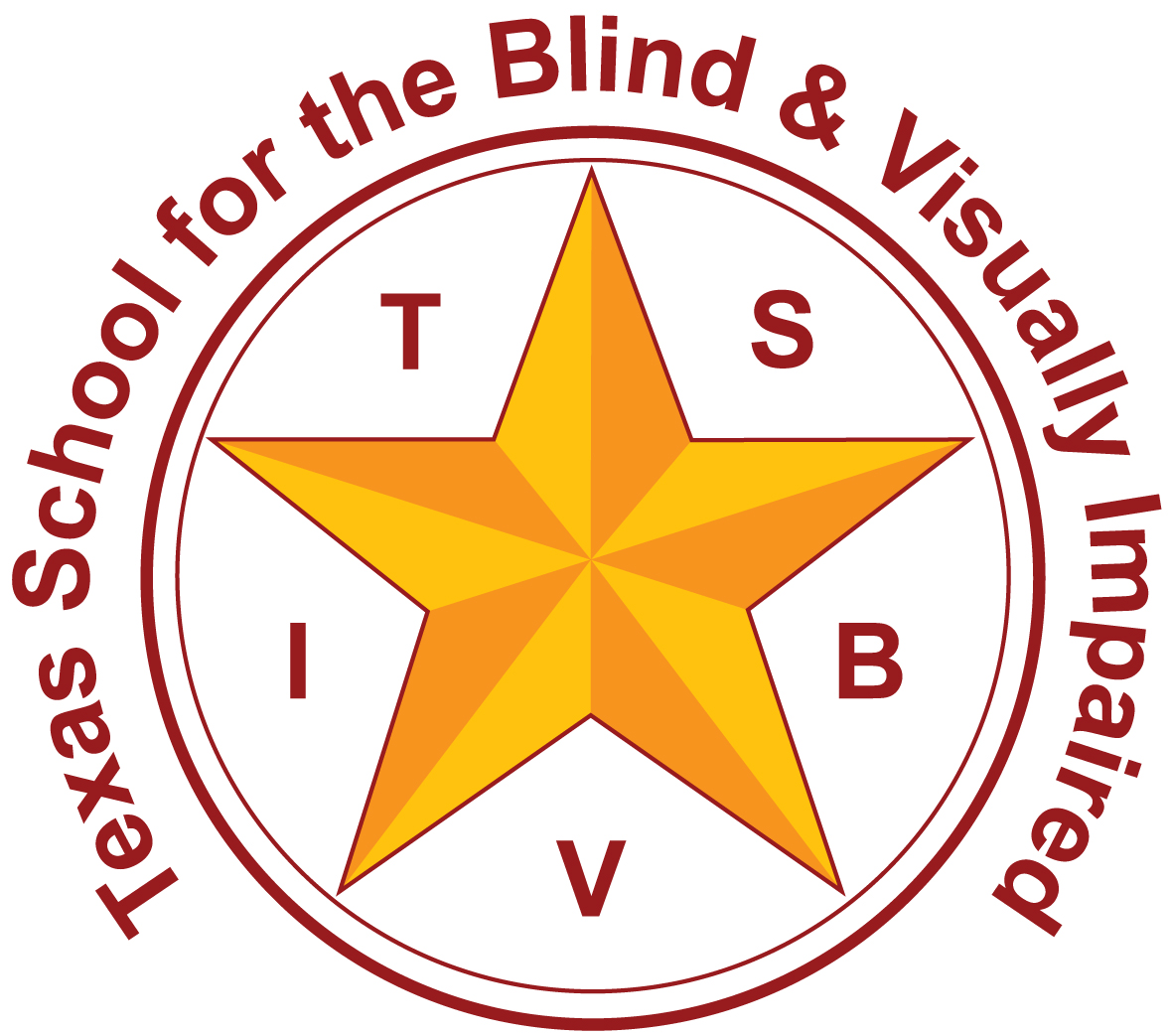 Outreach Programswww.tsbvi.edu | 512-454-8631| 1100 W. 45th St. | Austin, TX 78756How Technology Can Enhance Spatial CognitionTAER Annual ConferenceMarch, 2017Chris TabbStatewide Orientation and Mobility Consultanttabbc@tsbvi.eduDeveloped forTexas School for the Blind & Visually ImpairedOutreach ProgramsFigure 1: The Texas School for the Blind and Visually Impaired logoSpatial Cognition 101What is “spatial cognition”?Developing Spatial CognitionHow is spatial cognition developed, both in childhood and as an adult?Developing Spatial CognitionCan Purposeful Movement exist in the real world and an imaginary world?Spatial Cognition from GamesTwister (tactile)Marco PoloAudio GamesResearch into Navigating Virtual Environment GamesDeveloping Spatial CognitionSpatial knowledge and language connectionExtending Spatial CognitionHow do we explore our worlds and in which ways do we use technology?Spatial Cognition via SignalsComparing technologies of GPS and Beacons.Location or Proximity?Indoors or Outdoors?BeaconsFigure 2: Several beacons in a variety of colors; the beacons resemble egg size stones covered with a silicone skin.Beacon TechnologyRelatively inexpensiveRequires connection to a smartphone to access beacon information“ClickAndGo Maps” and “RightHear”Let’s Talk Through It…Siri, OK Google, and AlexaAre We Teaching the Concepts Learners Need?Inches, Feet, Meters, and YardsLatitude, Longitude, and LandmarksHours, Minutes, Seconds to Decimal Format ConversionsClock-Face OrientationGPS Apps for Varied ApplicationsBlindSquareAPH Nearby ExplorerSeeing Eye GPSAriadneFigure 3: Two screen shots of BlindSquare app. The first is the home screen with a list of categories to search for. The second is the tools menu with options such as Look Around, Your Location, Around Me, Beacon Radar, etc.Figure 4: Two screen shots of BlindSquare app. The first is the settings page, which includes Directions Style. The second shot is of the Directions Style options list, including: Clock Face, Proportional, Degree, and Cardinal directions.Figure 5: Two screen shots of BlindSquare app. The first is the Edit Place screen that includes the option to open the Edit Coordinates page. The second screen shot is of the Edit Coordinates screen with fields for Latitude and Longitude expressed in decimal format.Figure 6: Two screen shots of APH Nearby Explorer app on iOS. The first screen shows search page results and the context menu with options that include: Save to Favorites, Turn-By-Turn Guidance, List Directions, Set As Watch, Virtual Go To, etc. The second screen shot is of the Virtual Exploration page showing the options at the bottom to virtually travel North, South, East, and West from the present virtual location.Figure 7: Two screen shots of Seeing Eye GPS app. The first screen is of the Route Creation page with options listed for: Home, Points of Interest, Street Address, Contact Address, and History. The second screen shot is a Location page showing the nearby street address, the present direction the phone is facing, a detailed description of the intersection ahead; this includes the shape of the intersection as well as the street name along with clock face location of each street. Also on the location page is a list of the nearest Points of Interest.Figure 8: Two screen shots of Ariadne app. The first is a screen shot of the Favorites entry page showing fields for Description, address, latitude and longitude, and options for alerts related to the favorite. The second shot is of the Favorites Manager with option for alert styles, orientation style preference, etc.Figure 9: A screen shot of the built in compass app on iOS phones. It displays the compass circle with a north indicator, the present degree location, latitude and longitude in Hours, Minutes, Seconds format, and the present elevation.Incidental Learning with TechnologyWhat About Technology for Learners Who Have Tech-Phobia, or Young Children Just Beginning to Learn Technology?Accessible GPS AppsProvide spoken street name promptsEasily installed on parent’s smart phone so young learner can listen and learn about community street connectionsTrekker Breeze+Figure 10: Trekker Breeze Plus, has nine buttons with three at the top, three in the middle, and three at the bottom. In the middle of the top row is a large round button.Trekker Breeze+Easier for some when first starting out, no touch screen challengeOne large button for “Where Am I”Street names announced on bus or in car with no button press requiredIs It Virtual or Augmented Reality?Look Around, Magic Wand, and Geobeam just to name a few…Virtual Exploration and NavigationOptions to explore maps of unfamiliar areas as one would do virtually with Google Maps Street ViewTalking or Braille CompassFigure 11: An talking compass next to a braille compass.Tactile Maps and ModelsCan be created to any scale to match needs of learner and environmentSets such as APH’s Tactile TownHi-Tech creation optionsLow-Tech creation optionsHi-Tech Tactile Maps3-D PenFuser and Swell PaperTactile Image Enhancer (TIE)Picture In A Flash (PIAF)Embosser from Word Document or QuickTac3-D PrintingAccessible MeasurementRope with knots every yardBraille caliperTalking measuring tapes and measuring apps with VoiceOverAuditory Distance SenseAuditory cues, clues, and landmarksEcholocationAuditory horizonHaptics & Sensory SubstitutionMini-GuideK-SonarApple Watch with Haptic EngineLechal Shoe InsertsLechalFigure 12: Shoe inserts showing bottom side with pocket where Lechal pods are located as well as the front and back of Lechal pods, which are small and low rectangular boxes about the size of a matchbox.ResourcesFigure 3: QR or Quick Response code for using an app to scan the code and launch the web site listed above.Texas School for the Blind & Visually Impaired Outreach ProgramsHow Technology Can Enhance Spatial CognitionTAER Annual Conference 
March, 2017Chris Tabb, Statewide Orientation and Mobility Consultanttabbc@tsbvi.edu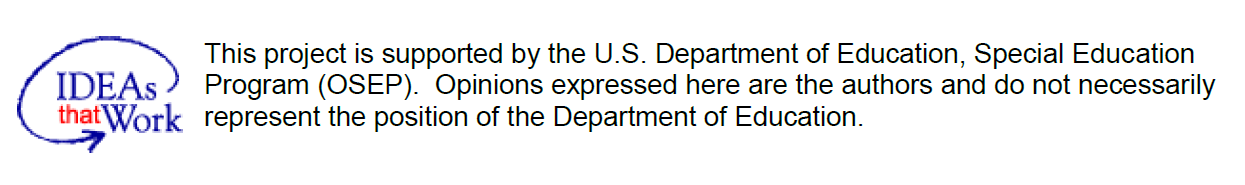 Figure 14: IDEAs That Work logo and OSEP disclaimer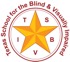 